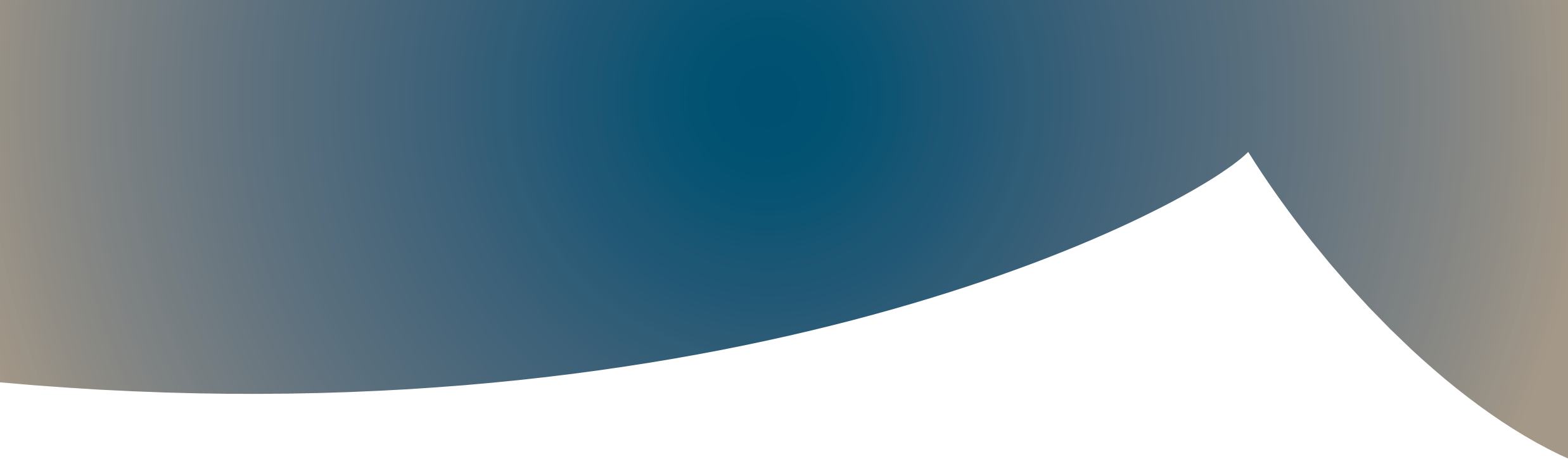 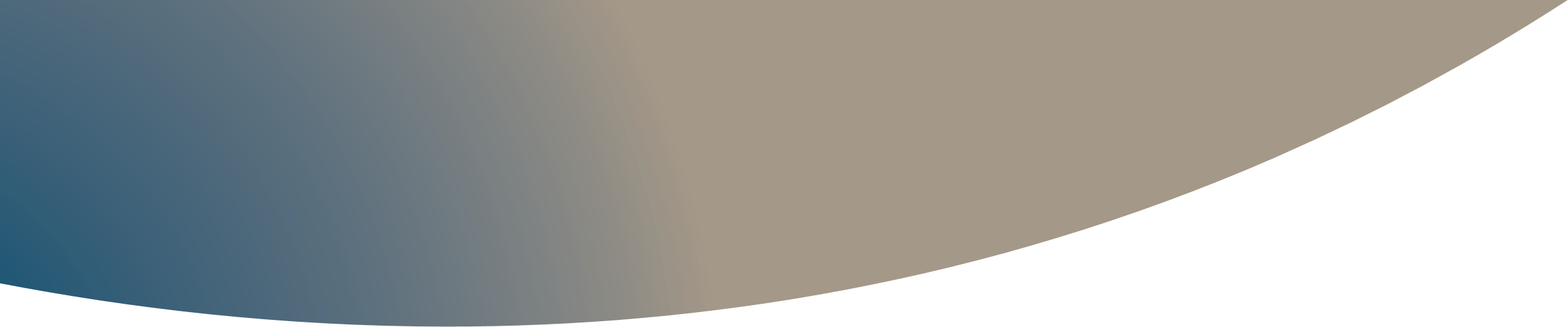 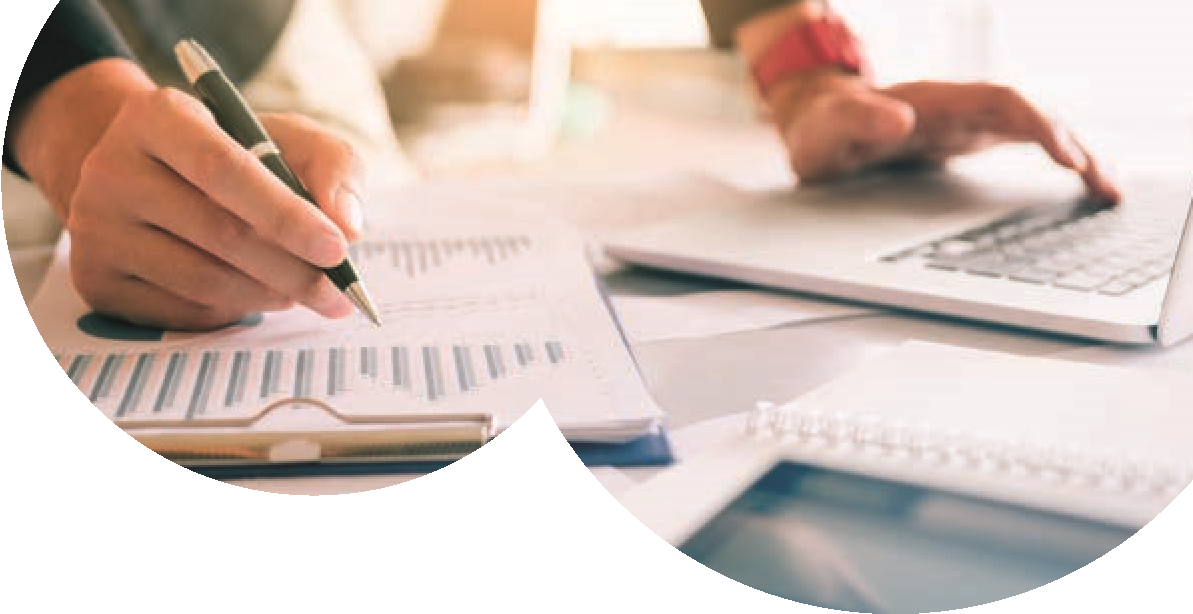 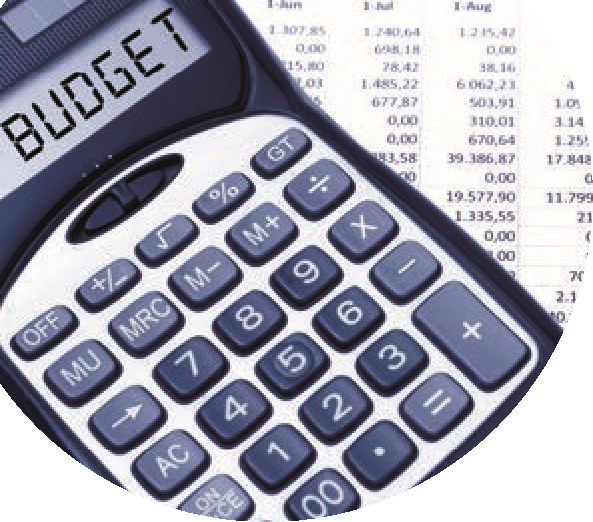 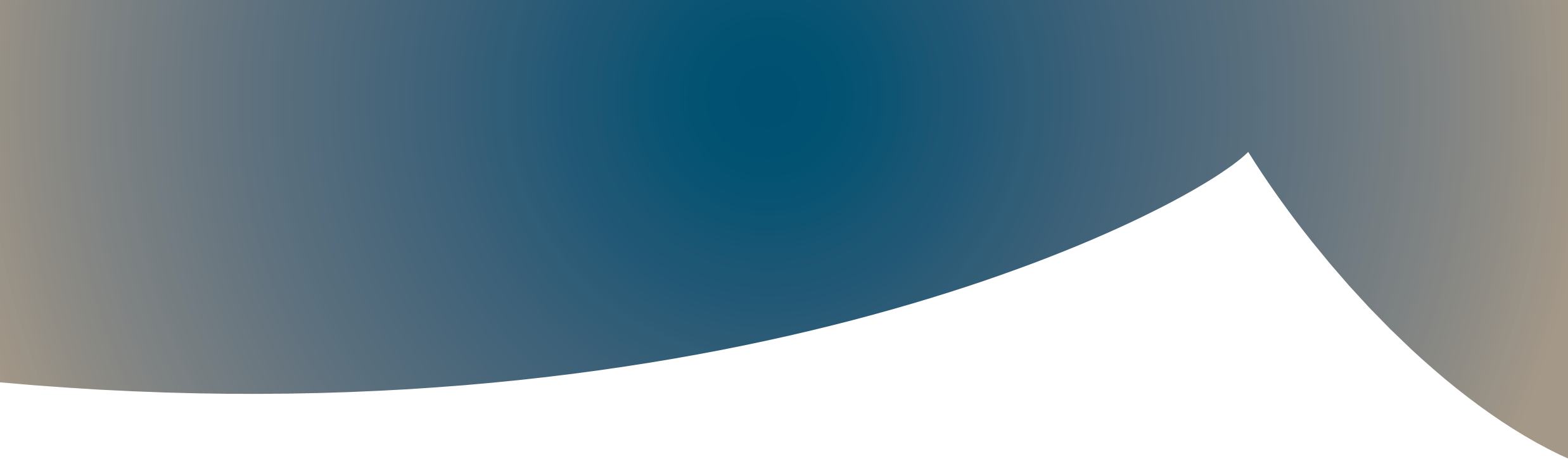 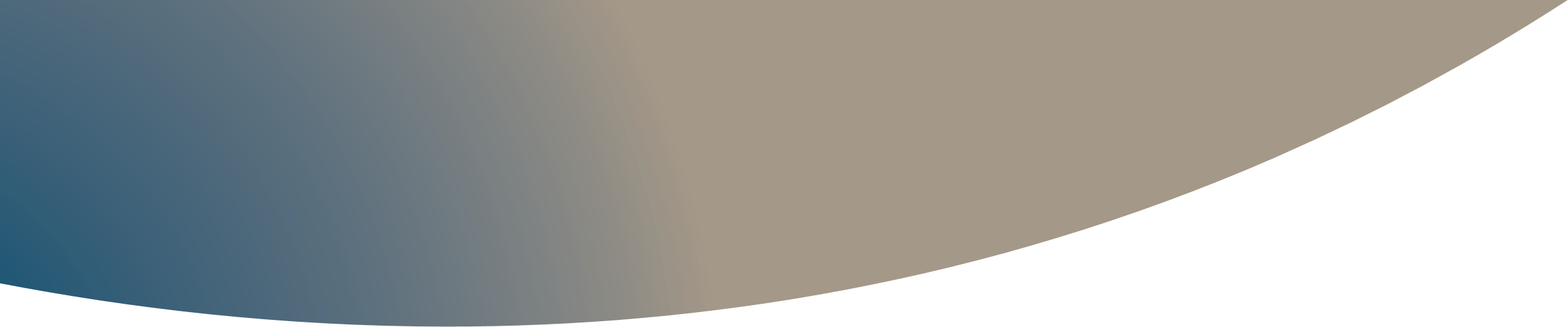 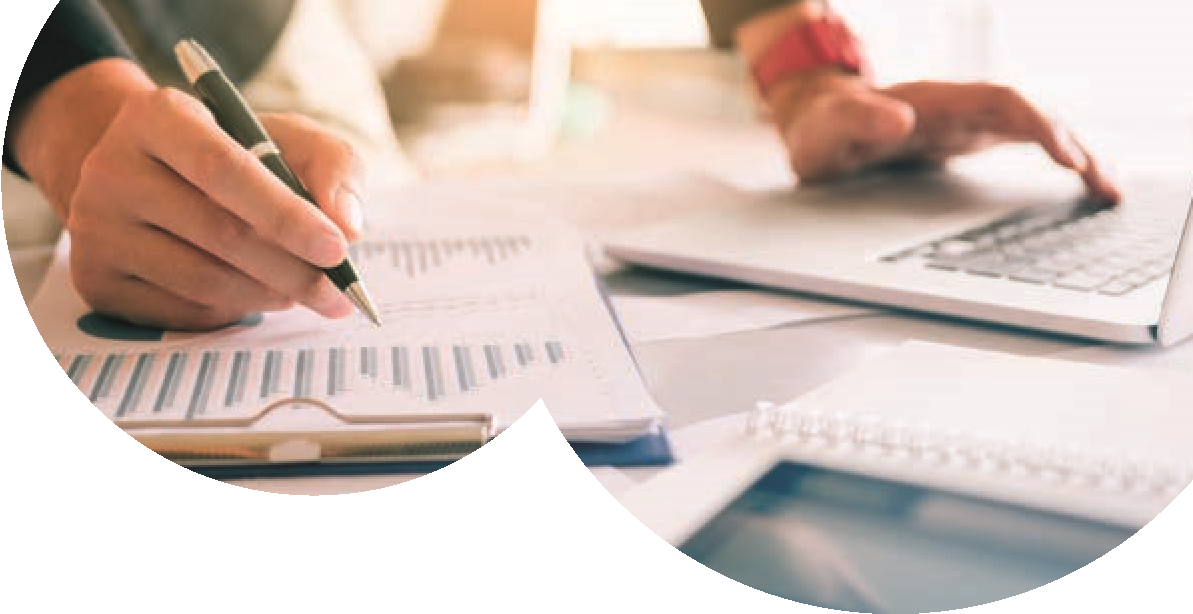 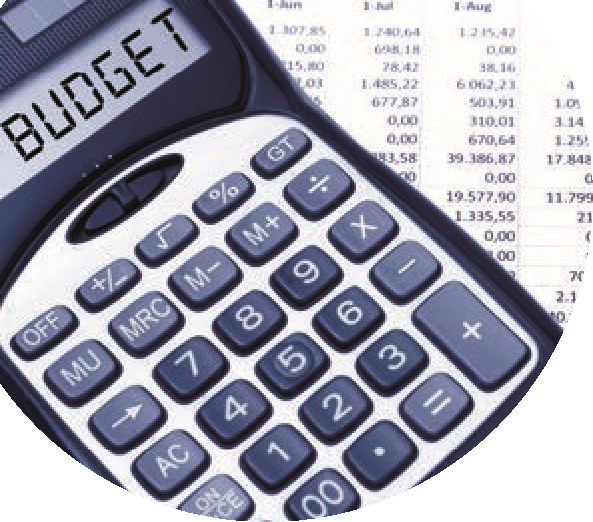 Monthly Reporting ChecklistReport TitleMonthly Accounts fileFinance sub-committee meetingBoard of Management meetingA list of balances on all school bank and cash accountsBank reconciliation report for all school bank accountsPayments listing for all bank & cash account.Receipts listing for bank & cash accounts Income & Expenditure report showing actual vs budget figuresBalance sheet reportNominal/General ledger activity reportList of Creditors or Supplier balancesTrial BalanceSupplier invoices and statements since the last committee meetingList of AccrualsSummary of Income/grants received in advanceList of PrepaymentsCapital Income & Expenditure account report (if applicable).Payroll reports - Gross to net payroll reports - Monthly statement of account (formerly P30 report)  -Timesheets-Payslips-Addition/Deduction reportsList of employees showing their approved gross annual/weekly/monthly/hourly payBank StatementsCredit card statement and supporting documentation approved by the chairpersonRCT/VAT Returns since last committee meetingAll FSSU Financial Guidelines issued since last committee meeting